Publicado en Ciudad de México el 26/06/2024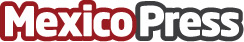 Cybolt expande rápidamente su alcance en EE.UU. con su segunda fusión en un mes"Este hito de la empresa se trata de la nueva y emocionante asociación de Cybolt con Cyber Guards"Datos de contacto:Tarunya Mohan Marketing Manager, Pontis Research Inc. (805) 777 7424Nota de prensa publicada en: https://www.mexicopress.com.mx/cybolt-expande-rapidamente-su-alcance-en-ee-uu Categorías: Nacional Finanzas Emprendedores Ciberseguridad Actualidad Empresarial http://www.mexicopress.com.mx